RIWAYAT HIDUPRiska Muliadi lahir di Bantaeng tanggal 17 September 1991, anak ketiga dari pasangan M. Nurdin dan Mantasiah. Penulis mulai masuk sekolah di SD Negeri 40 Lumpangan Kabupaten Bantaeng pada tahun 1997 dan tamat pada tahun 2003. Kemudian penulis melanjutkan sekolah di SMP Negeri 3 Tompobulu Kabupaten Bantaeng pada tahun 2004 dan tamat pada tahun 2007, kemudian penulis melanjutkan sekolah di SMA Negeri 1 Tompobulu Kabupaten Bantaeng pada tahun 2007 dan tamat pada tahun 2010. Pada tahun 2010, penulis mengikuti tes masuk perguruan tinggi (SNMPTN) program S1  dan lulus, sehingga melanjutkan pendidikan di Universitas Negeri Makassar Fakultas Ilmu Pendidikan pada Jurusan Kurikulum dan Teknologi Pendidikan hingga sekarang. Selama kuliah penulis aktif di organisasi internal sebagai pengurus HIMATEP periode 2011-2012. 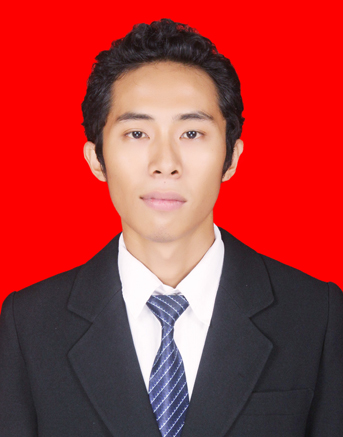 